BULLETIN 									  D’INSCRIPTION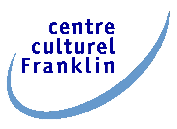 2020 - 2021À renvoyer accompagné de votre règlement à l’ordre du CCF à : Centre culturel Franklin, Marie-Christine Ory-Lavollée12, rue Benjamin Franklin - 75116 Paris	Madame : 	Monsieur : 	Madame et Monsieur : 	École : 	Adresse : 	Tél. fixe : 	 Tél. portable : 	Courriel (important) : 	 Société	Page 6Conférence d’Éric Salobir o.p. via TeamsGouverner la technologie : les leçons d’une pandémieNombre de personnes                                                          _____________La conférence : 10 € 		 e Total	                                                           _______